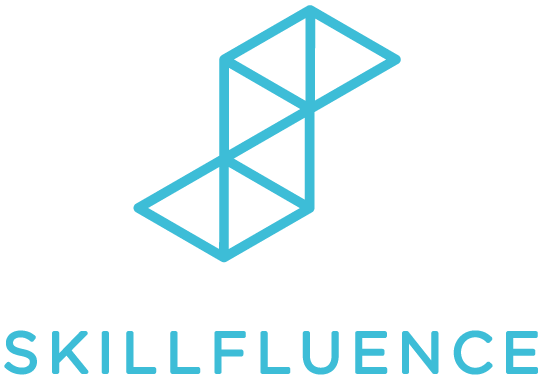 The Resilient Researcher20 & 27 January 2023Delivered by Dr Jen AllansonSummaryResearchers face unique challenges: from imposter syndrome, to failed lab experiments to isolation and maintaining a good balance in work and life. Resilience is key to managing the twists and turns of life as a researcher. We’ll explore strategies and approaches to overcome difficulties, maintain balance and keep motivated. Research pressures can be intense so we’ll help you to recognise your strengths and apply them so you can bounce back from setbacks and become more resilient in your career.As part of the course we will acknowledge that these have been exceptional times and while some may find an opportunity for productivity others may struggle. This will provide a chance to look at tools and techniques for dealing with periods of uncertainty.  The aim is to equip researchers with a framework and tool kit for facing future challenges and obstacles with courage and confidence.  Format: 2 x 2 hour live online Zoom workshops. Interactive session, with group work and discussion, further resources and individual action planning. Group 1Zoom link to be sent directly to studentsGroup 2Zoom link to be sent directly to studentsPlease contact EASTBIO enquiries@eastscotbiodtp.ac.uk if you have any questions about this training.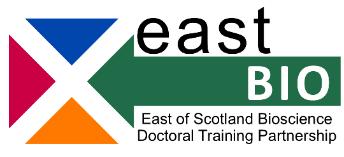 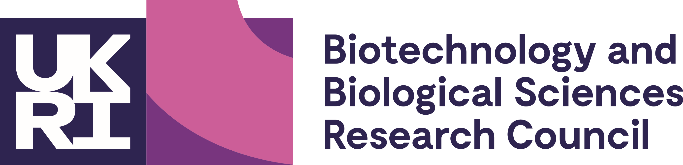 